МЕРЫ СОЦИАЛЬНОЙ ПОДДЕРЖКИ МОБИЛИЗОВАННЫХ ГРАЖДАН И ЧЛЕНОВ ИХ СЕМЕЙ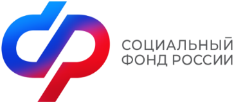 Отделение Фонда пенсионного и социального страхования Российской Федерации по Томской области (ОСФР по Томской области) в рамках требований бюджетного законодательства, Федерального закона от 17.07.1999 года № 178-ФЗ «О государственной социальной помощи» (Федеральный закон № 178-ФЗ), бесплатно осуществляет обеспечение граждан, включенных в Федеральный регистр лиц, имеющих право на получение государственной социальной помощи (Федеральный регистр) путевками на санаторно-курортное лечение (СКЛ) при наличии у них медицинских показаний и отсутствии противопоказаний для санаторно-курортного лечения и бесплатным проездом к месту лечения и обратно Гражданам из числа категорий, указанных в статьях 6.1 и 6.7 Федерального закона № 178-ФЗ при включении их в Федеральный регистр необходимо обратиться с заявлениемСКЛПРОЕЗДКУДА СЛЕДУЕТ ОБРАЩАТЬСЯ С ЗАЯВЛЕНИЕМ?КУДА СЛЕДУЕТ ОБРАЩАТЬСЯ С ЗАЯВЛЕНИЕМ?- в Клиентскую службу ОСФР по Томской области;-через Единый портал государственных и муниципальных услуг (www.gosuslugi.ru);- через многофункциональный центр предоставления государственных и муниципальных услуг;- почтовым отправлением.- в Клиентскую службу ОСФР по Томской области;-через Единый портал государственных и муниципальных услуг (www.gosuslugi.ru);- почтовым отправлением.НЕОБХОДИМЫЕ ДОКУМЕНТЫНЕОБХОДИМЫЕ ДОКУМЕНТЫ- заявление;- справка для получения путевки на санаторно-курортное лечение по форме N 070/у (ОФОРМЛЯЕТ ЛЕЧЕБНО - ПРОФИЛАКТИЧЕСКОЕ УЧРЕЖДЕНИЕ ПРИ НАЛИЧИИ МЕДИЦИНСКИХ ПОКАЗАНИЙ ДЛЯ СКЛ)- заявление; - направление к месту лечения для получения медицинской помощи и талон N 2 (ОФОРМЛЯЕТ ДЕПАРТАМЕНТ ЗДРАВООХРАНЕНИЯ ТОМСКОЙ ОБЛАСТИ) При предъявление документа, удостоверяющего личность заявителяВ СЛУЧАЕ, ОБРАЩЕНИЯ ПРЕДСТАВИТЕЛЯ ГРАЖДАНИНА ЛЬГОТНОЙ КАТЕГОРИИ, НЕОБХОДИМО ПРЕДСТАВИТЬ ДОКУМЕНТ, УДОСТОВЕРЯЮЩИЙ ЛИЧНОСТЬ ПРЕДСТАВИТЕЛЯ, А ТАКЖЕ ДОКУМЕНТ ПОДТВЕРЖДАЮЩИЙ ПОЛНОМОЧИЯ ПРЕДСТАВИТЕЛЯ.При предъявление документа, удостоверяющего личность заявителяВ СЛУЧАЕ, ОБРАЩЕНИЯ ПРЕДСТАВИТЕЛЯ ГРАЖДАНИНА ЛЬГОТНОЙ КАТЕГОРИИ, НЕОБХОДИМО ПРЕДСТАВИТЬ ДОКУМЕНТ, УДОСТОВЕРЯЮЩИЙ ЛИЧНОСТЬ ПРЕДСТАВИТЕЛЯ, А ТАКЖЕ ДОКУМЕНТ ПОДТВЕРЖДАЮЩИЙ ПОЛНОМОЧИЯ ПРЕДСТАВИТЕЛЯ.РЕЗУЛЬТАТРЕЗУЛЬТАТ- ПУТЕВКА (длительность СКЛ в санаторно-курортной организации составляет 18 дней, для инвалидов с заболеваниями и последствиями травм спинного и головного мозга - от 24 до 42 дней, для детей-инвалидов – 21 день)- ПРОЕЗДНЫЕ ДОКУМЕНТЫ (специальные талоны и (или) именные направления) к месту санаторно-курортного лечения и обратно- ПРОЕЗДНЫЕ ДОКУМЕНТЫ (специальные талоны и (или) именные направления) к месту лечения и обратноГРАЖДАНЕ, ИМЕЮЩИЕ 1 ГРУППУ ИНВАЛИДНОСТИ И ДЕТИ-ИНВАЛИДЫ ИМЕЮТ ПРАВО НА ПОЛУЧЕНИЕ НА ТЕХ ЖЕ УСЛОВИЯХ ВТОРОЙ ПУТЕВКИ НА САНАТОРНО-КУРОРТНОЕ ЛЕЧЕНИЕ И НА БЕСПЛАТНЫЙ ПРОЕЗД НА МЕЖДУГОРОДНОМ ТРАНСПОРТЕ К МЕСТУ ЛЕЧЕНИЯ И ОБРАТНО ДЛЯ СОПРОВОЖДАЮЩЕГО ИХ ЛИЦА.ГРАЖДАНЕ, ИМЕЮЩИЕ 1 ГРУППУ ИНВАЛИДНОСТИ И ДЕТИ-ИНВАЛИДЫ ИМЕЮТ ПРАВО НА ПОЛУЧЕНИЕ НА ТЕХ ЖЕ УСЛОВИЯХ ВТОРОЙ ПУТЕВКИ НА САНАТОРНО-КУРОРТНОЕ ЛЕЧЕНИЕ И НА БЕСПЛАТНЫЙ ПРОЕЗД НА МЕЖДУГОРОДНОМ ТРАНСПОРТЕ К МЕСТУ ЛЕЧЕНИЯ И ОБРАТНО ДЛЯ СОПРОВОЖДАЮЩЕГО ИХ ЛИЦА.ДЕЙСТВУЮЩИМ ЗАКОНОДАТЕЛЬСТВОМ КОМПЕНСАЦИЯ РАСХОДОВ НА САНАТОРНО-КУРОРТНОЕ ЛЕЧЕНИЕ И ОПЛАТУ ПРОЕЗДА К МЕСТУ ЛЕЧЕНИЯ И ОБРАТНО, ПРОИЗВЕДЕННЫХ ГРАЖДАНАМИ САМОСТОЯТЕЛЬНО, НЕ ПРЕДУСМОТРЕНАДЕЙСТВУЮЩИМ ЗАКОНОДАТЕЛЬСТВОМ КОМПЕНСАЦИЯ РАСХОДОВ НА САНАТОРНО-КУРОРТНОЕ ЛЕЧЕНИЕ И ОПЛАТУ ПРОЕЗДА К МЕСТУ ЛЕЧЕНИЯ И ОБРАТНО, ПРОИЗВЕДЕННЫХ ГРАЖДАНАМИ САМОСТОЯТЕЛЬНО, НЕ ПРЕДУСМОТРЕНАСРОКИ ОКАЗАНИЯ УСЛУГИСРОКИ ОКАЗАНИЯ УСЛУГИВ порядке очередности.В целях соблюдения равных прав граждан-получателей государственной социальной помощи, путевки, закупленные на выделенные ассигнования по каждому профилю распределяются в соответствии с существующей в отделении Фонда очередностью.На региональной вкладке официального сайта - sfr.gov.ru работает функция – поиск очереди на санаторно-курортное лечение. Для уточнения номера очереди, необходимо зайти в раздел -«Гражданам», подраздел - «Электронная очередь на санаторно-курортное лечение», ввести номер СНИЛС. Информация о продвижении очереди обновляется еженедельно.«Электронная очередь» - это общая очередь по Томской области, которая формируется по дате подачи заявления, без учета профиля заболеванияНе позднее 14 дней со дня регистрации заявления 